2018 | $1000 ScholarshipThe ZHS Class of 1979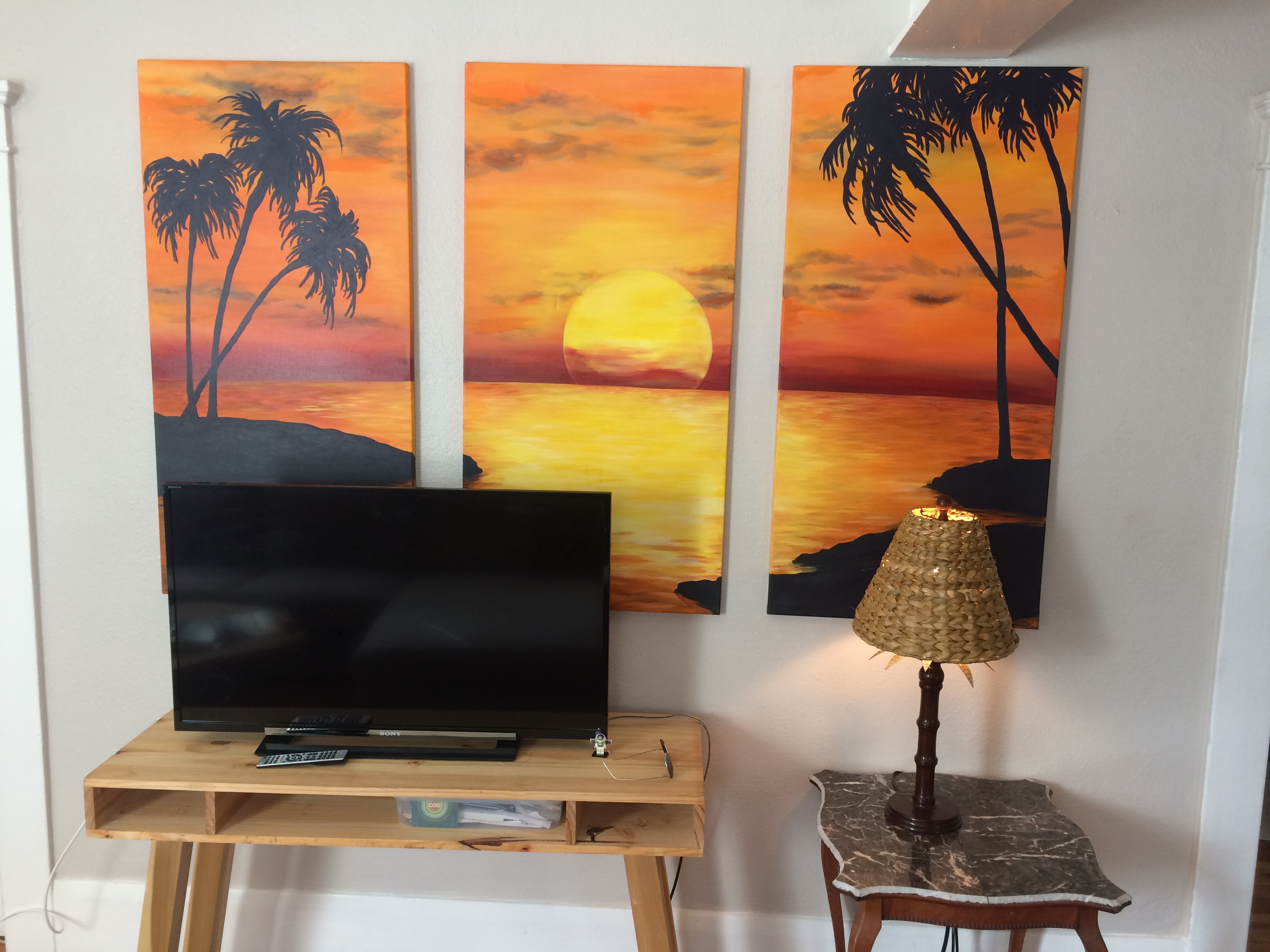 Darlene Gehrke Memorial “Art from the Heart”Scholarship GuidelinesDarlene Gehrke was a Class of 1979 graduate of Zephyrhills High School and studied fine arts at Florida State University and Education at the University of South Florida.  Darlene taught Art from the elementary through high school levels with devotion to developing the talents of her students and encouraging the appreciation for the art of others. This memorial scholarship is intended to assist art students in continuing their pursuit of a quality education.Please use the Darlene Gehrke Memorial “Art from the Heart” Scholarship Application to apply for the scholarship listed below. All applications and essays must be received by May 4, 2018.Scholarship Requirements:ZHS Graduating SeniorActively involved in visual arts. (Drawing, Painting, Sculpture, Water Color, Pottery, Ceramics, etc.)Have plans to continue his/her art education at a college, university, state college, or art school starting in the summer or fall following graduation.Recipients are required to maintain satisfactory participation in at least one art course and be in good academic standing.Must submit 3 sample photos of art work.Letter of recommendation from a teacher or counselor.Letter of recommendation from ZHS Art Department teacher.A short essay: Discuss how the arts have positively influenced your life and how you plan to influence others through your talents. Proof of application(s) to college.Scholarship award will be forwarded to the recipient’s college.Process:Scholarship applications shall be submitted to Zephyrhills High School.  Applications will be reviewed by members of the Class of 1979 and the Darlene Gehrke family and may involve an interview.